Graduate Council Policy Committee  January 3, 2024 ● 10:30 am ● Zoom Meeting  MINUTES  Members Present: 	Lisa Martino (CCIE, Chair), Adan Ernesto Vela (CECS), Annette Bourgault (CON), Ghaith Ribadi (CGS), Jeong-Yeol Park (RCHM), Laura Neely (CHPS), Matthew Bryan (CAH), Roy Herve (COM), Sarah Norris (UL)Guests Present:    	Ali Gordon (CECS), Barbara Fritzsche (CGS), Elizabeth Klonoff (CGS), John Weishampel (CGS), Kerstin Hamann (COS), Patrick LiKamWa (CREOL), Ronnie Zimmerman (CCIE), Steven Heglund (CON), Jennifer Parham (CGS), Brandy Pieper (CGS), Miryana Blesso (CGS), Natasha Stubbs (CGS), Andrea Withington (CCIE)Recorder:  	Francine Pollaci  Welcome and call to order. The meeting was called to order at 10:33 AM by committee chair, Dr. Lisa Martino.  A quorum was established. Approval of Minutes  December 6, 2023 – Approved Old Business  Incomplete Grades – in Teams folder Motion approved – Maintain separation of Graduate policies from Undergraduate policies  Motion approved – Current language  post for community comments  New business Conduct & Dismissal – continue discussion Adjourned 11:26 AMMembers of the Graduate Policy Committee   Lisa Martino, CCIE (Chair) Sarah Norris, UL (Vice Chair) Adan Vela, CECS Annette Bourgault, CON David Mohaisen, CECS  Ghaith Rabadi, CGS Jeong-Yeol Park, RCHM Laurie Neely, CHPS Matthew Bryan, CAH   Roy Herve, COM Sasan Fathpour, CREOL   Uluc Aysun, COB   Zhisheng Shuai, COS Christian Stalnaker, Student Representative Alan Fyall, ex officio, RCHM   Ali Gordon, ex officio, CECS Anastasia Salter, ex officio, CAH   Barbara Fritzsche, ex officio, CGS    Elizabeth Klonoff, ex officio, CGS Jihe (Jackie) Zhao, ex officio, COM   Joel Cramer, ex officio, CHPS   John Weishampel, ex officio, CGS   Kerstin Hamann, ex officio, COS   Patrick LiKamWa, ex officio, CREOL Ronnie Zimmerman, ex officio, CCIE Sevil Sonmez, ex officio, COB   Stephen Heglund, ex officio, CON       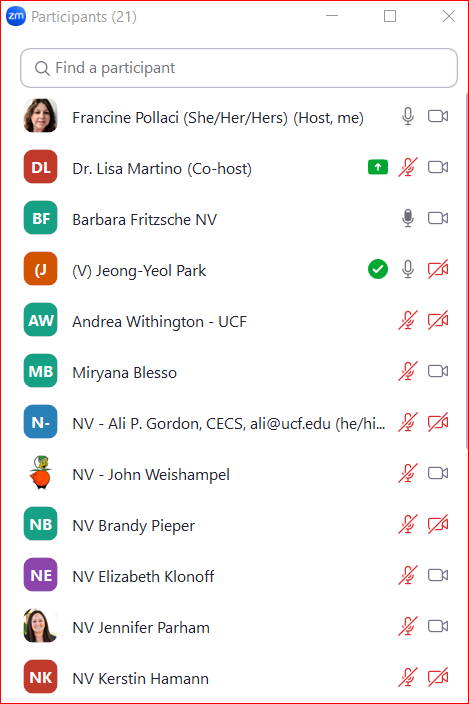 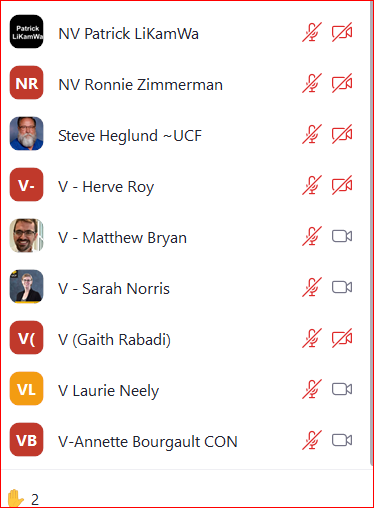 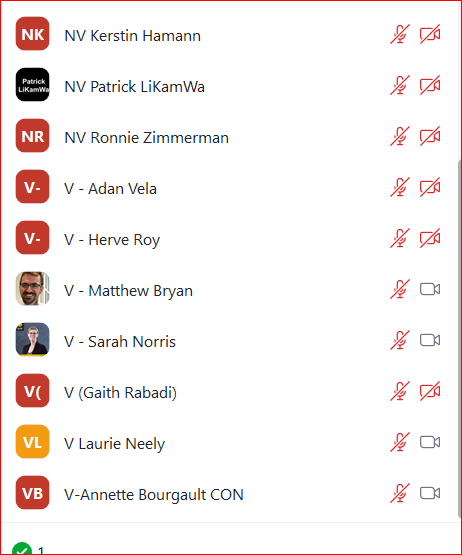 